Об организации и проведении краевого молодежного проекта «Новый фарватер»	В соответствии с Законом Красноярского края от 08.11.2006 № 20-5445                            «О государственной молодежной политике Красноярского края», руководствуясь ст. 30, 35 Устава города Канска, ПОСТАНОВЛЯЮ:Отделу физической культуры, спорта, туризма и молодежной политики  администрации г. Канска (В.Е. Вовк), МБУ «Многопрофильный молодежный центр» города Канска (Е.А. Дубкова) организовать и провести  краевой молодежный проект «Новый фарватер» в городе Канске с 03 октября по 05 октября 2014 года.Утвердить состав оргкомитета по проведению краевого молодежного проекта «Новый фарватер» в городе Канске с 03 октября по 05 октября 2014 года, согласно приложению № 1 к настоящему постановлению.Утвердить план организационных мероприятий, согласно приложению № 2 к настоящему постановлению.Утвердить план проведения краевого молодежного проекта «Новый фарватер», согласно приложению № 3 к настоящему постановлению.Утвердить маршрутный лист площадок проекта, согласно приложению № 4 к настоящему постановлению.Отделу культуры администрации г. Канска (Л.В. Шляхтова) оказать содействие в организации конкурсных площадок, согласно приложению № 4 к настоящему постановлению.Рекомендовать КГАОУ СПО «Канский педагогический колледж»  (А.Л. Андреев) организовать и технически обеспечить площадки на базе учебного заведения, согласно приложению № 4 к настоящему постановлению.Рекомендовать Восточному региональному центру спортивной подготовки - филиалу КГАУ «Центр спортивной подготовки» (А.А. Адамцев) оказать содействие в организации спортивных конкурсных  площадок, согласно приложению № 4 к настоящему постановлению.      Рекомендовать КГБОУ СПО «Канский политехнический колледж» (Гаврилова Г.А.) организовать и технически обеспечить экскурсионную площадку на базе учебного заведения, согласно приложению № 4 к настоящему постановлению.Рекомендовать МУП «ТСиСО» (В.А. Шестов)  подготовить площадь им. Н.И. Коростелева к проведению мероприятия.Рекомендовать МУП «Электросетьсбыт» (А.М. Береснев) обеспечить подключение к электропитанию звуковой аппаратуры на площади им. Н.И. Коростелева.Рекомендовать межмуниципальному отделу МВД России «Канский» (Н.В. Банин) обеспечить безопасность движения транспорта и охрану общественного порядка во время и на месте проведения краевого молодежного проекта «Новый фарватер».Рекомендовать краевому государственному бюджетному учреждению здравоохранения «Канская межрайонная больница»                  (В.А. Шиповалов) организовать медицинское обслуживание краевого молодежного проекта «Новый фарватер».Отделу физической культуры, спорта,  туризма и молодежной политики администрации города Канска (В.Е. Вовк) уведомить  Отделение       г. Канска УФСБ России по Красноярскому краю (В.В. Арискин), МКУ «Управление по делам ГО и ЧС администрации г. Канска» (А.В. Комарчев)       о проведении мероприятия.Консультанту главы города по связям с общественностью отдела организационной работы,  делопроизводства,  кадров и муниципальной службы администрации г. Канска (Н.И.Никонова) разместить данное постановление на официальном сайте муниципального образования город Канск в сети Интернет.Контроль за исполнением настоящего постановления возложить на   заместителя главы города  по социальной политике Н.И. Князеву.Постановление вступает в силу со дня подписания.Глава города Канска								Н.Н. КачанПриложение № 1 к постановлениюадминистрации   города    Канскаот  01.10.2014 г. № 1636Состав оргкомитетапо проведению краевого молодежного проекта «Новый фарватер»в городе Канске с 03 по 05 октября 2014 годаИсполняющий обязанностиначальника Отдела ФКСТиМП						      В.Е. ВовкПриложение № 2 к постановлениюадминистрации   города    Канскаот  01.10.2014 г. № 1636План организационных мероприятийИсполняющий обязанностиначальника Отдела ФКСТиМП						      В.Е. ВовкПриложение № 3 к постановлениюадминистрации   города    Канскаот  01.10.2014 г. № 1636План проведения краевого молодежного проекта «Новый фарватер» в городе КанскеПятница 03.10.2014 16.00 – 17.00 – заезд / расселение  оргкомитета проекта (краевой штаб проекта) на территорию проведения зонального этапа.17.00 – 18.00 – ужин для оргкомитета проекта.18.15 – 19.00 – общий оргкомитет проекта краевой и зональный штаб проекта.19.00 – 24.00 – подготовка выставок, конкурсных, учебных, интерактивных площадок, площадки Х-спорта. Подготовка выставок штабов флагманских программ и презентационных площадок проекта:монтаж музыкального, видео, офисного и выставочного оборудования, декораций, реквизита и т.д.;монтаж «ЭКСПО 2014»: выставка «Флагманские программы Красноярского края 2014» и оборудования интерактивных локаций: коворкинг, «Историческая память», «Беги за мной! Сибирь», добровольчество, робототехника, арт-парад,  молодежное правительство.Суббота 04.10.201406.00 – 08.00 – заезд участников проекта (команды муниципальных образований) на территорию проведения зонального этапа/расселение.07.30 – 08.00 – завтрак для оргкомитета проекта.08.00 – 10.00 – заезд экспертов и монтажных бригад  интерактивных локаций  «ЭКСПО 2014»  и площадки Х-спорта.08.00 – 09.00 – регистрация делегаций  муниципальных образований.09.00 – 09.30 – регистрация участников на конкурсных площадках.10.00 – 13.00 – работа конкурсных площадок:конкурс штабов ФП: «Добровольчество», «КВН», «ККСО», «Моя территория», «Робототехника», «ТОС», «Экстремальный спорт». интерактивные конкурсы ФП: ФП «Беги за мной»: фото-кросс;              ФП «Историческая память»: исторический тест; ФП «Ты – предприниматель»: бизнесс-баттл; конкурс «коворкингов»; конкурсы по творческим номинациям: «Рок-музыка», «Брейк-данс», «Стрит-данс», «Рэп-музыка», «Битбокс», «Искусство фотографии».Жеребьевка и репетиции по номинациям: «Современная хореография», «Народная хореография», «Эстрадный вокал», «Дизайн одежды».10.00 – 13.00 – мастер – класс по  номинациям  «Интернет», «Печатные СМИ».10.00 – 18.00 – «Зональный методический совет» для специалистов органов и учреждений по делам молодежи.11.00 – 14.00 – работа муниципального краеведческого/исторического музея. Для муниципальных команд вход по бэджам.11.00 – 14.00 – работа муниципального спортивного комплекса. Для муниципальных команд вход по бэджам.11.00 – 19.00 – работа «ЭКСПО 2014»: выставка «Флагманские программы и инфраструктурные проекты Красноярского края», коворкинг, музей ФП «Историческая память».13.30 – 14.30 – обед для участников, экспертов, гостей и оргкомитета проекта.15.00 – 16.30 – работа конкурсных площадок:конкурсы штабов ФП: «Арт-парад», «Беги за мной! Сибирь», «Историческая память», «Ты - предприниматель».Интерактивные  конкурсы ФП: ФП «Робототехника»: выставка роботов; ФП «Добровольчество»: интеллектуальный тур; ФП «Моя территория»: конкурс Арт-объектов; конкурсы по творческим номинациям: «Рок-музыка», «Брейк-данс», «Стрит-данс», «Рэп-музыка», «Битбокс», «Искусство фотографии».контест ФП «Экстремальный спорт».15.00 – 16.30 – мастер – класс по номинациям «Телевидение», «Дизайн одежды», «Искусство фотографии».15.00 – 16.30 – мастер- класс «Организация работы коворкинга».15.00 – 16.30 – сдача норм ГТО.15.00 – 16.30 – работа муниципального краеведческого/исторического музея. Для муниципальных команд вход по бэджам.15.00 – 16.30 – работа муниципального спортивного комплекса. Для муниципальных команд вход по бэджам.17.00 – 18.00 – ужин для участников, экспертов, гостей и оргкомитета проекта.18.00 – 18.30 – работа «ЭКСПО 2014»: выставка «Флагманские программы и инфраструктурные проекты Красноярского края»; коворкинг; выставка роботов ФП «Робототехника»; музей ФП «Историческая память»; презентация новых направлений ФП: «Арт-парад», «Театр», акция ФП «Добровольчество»: «Доброе сердце»; «Экскурсионная военно-патриотическая площадка».18.30 – 19.00 – церемония открытия зонального этапа проекта; on-line трансляция мероприятия в интернет.18.30 – 24.00 – концерт альтернативной музыки конкурсное прослушивание в номинации «Рок-музыка».19.30 – 24.00 – «Ночной марафон»: конкурсный концерт номинаций: «Хореография», «Эстрадный вокал», «Дизайн одежды».Финал номинаций: «Брейкинг», «Стрит-дэнс», «Рэп-музыка», «Битбокс».Воскресенье 05.10.201408.30 – 09.30 – завтрак для оргкомитета и участников проекта.10.00 – 14.00 – работа «ЭКСПО 2014»: выставка «Флагманские программы и инфраструктурные проекты Красноярского края», коворкинг, выставка роботов ФП «Робототехника», музей ФП «Историческая память».10.00 – 10.30 – доклад: «Реализация региональной молодежной политики» (заместитель министра спорта и молодежной политики).10.30  – 12.00 – семинары-тренинги «Реализация краевых флагманских программ» для муниципальных штабов (организаторы – региональные штабы ФП): «Моя территория», «Добровольчество», «Историческая память», «Арт-парад», «КВН», «Ты – предприниматель», «ТОС», «ККСО», «Робототехника»,                     «Беги за мной! Сибирь», «Экстремальный спорт», «Команда 2019», «Корпорации», «Ассоциация студенческого спорта».10.30 – 12.00 – мастер – класс по номинациям: «Современная хореография», «Народная хореография», «Эстрадный вокал»,  «Брейкинг», «Рэп-музыка», «Битбокс».10.30 – 11.15 – семинар – тренинг инфраструктурного проекта «Информационный поток».11.15 – 12.00 – семинар – тренинг «Организация муниципальных грантовых конкурсов в рамках проекта «Территория 2020».11.00 – 12.30 – совещание заместителя министра с руководителями муниципальных отделов по делам молодежи и муниципальных молодежных центров.13.00 – 14.00 – обед для участников, экспертов, гостей и оргкомитета проекта.14.20 – 15.00 – арт-моб «Самый большой флаг России».15.00 – 15.30 – работа «ЭКСПО 2014»: выставка «Флагманские программы и инфраструктурные проекты Красноярского края», коворкинг.Выставка роботов ФП «Робототехника», музей ФП «Историческая память».16.00 – 18.00 – церемония закрытия и награждения победителей зонального этапа; on-line трансляция мероприятия в интернет.18.00 – 19.00 – демонтаж выставки и интерактивных локаций. Отъезд в Красноярск.20.00 – отъезд участников, гостей и оргкомитета проекта в Красноярск.Исполняющий обязанностиначальника Отдела ФКСТиМП						      В.Е. ВовкПриложение № 4 к постановлению администрации города Канскаот 01.10.2014 г. № 1636Маршрутный лист площадок проектаИсполняющий обязанностиначальника Отдела ФКСТиМП						      В.Е. Вовк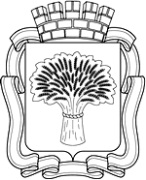 Российская ФедерацияАдминистрация города Канска
Красноярского краяПОСТАНОВЛЕНИЕРоссийская ФедерацияАдминистрация города Канска
Красноярского краяПОСТАНОВЛЕНИЕРоссийская ФедерацияАдминистрация города Канска
Красноярского краяПОСТАНОВЛЕНИЕРоссийская ФедерацияАдминистрация города Канска
Красноярского краяПОСТАНОВЛЕНИЕ01.10.2014 г.№1636Князева Наталья ИвановнаЗаместитель главы города Канска по социальной политике, председатель оргкомитетаВовк ВалентинаЕвгеньевнаИсполняющий обязанности начальника Отдела ФКСТиМП г. Канска, секретарь оргкомитетаАлекторская Ольга НиколаевнаВедущий специалист Отдела ФКСТиМП г. КанскаАдамцев Андрей АлександровичДиректор Восточного регионального центра спортивной подготовки - филиала КГАУ «Центр спортивной подготовки» (по согласованию)Андреев Александр ЛьвовичДиректор КГАОУ СПО «Канский педагогический колледж» (по согласованию)Банин Николай ВикторовичНачальник МО МВД России «Канский» (по согласованию)Бакшеева Лариса  ИвановнаДиректор МБУ ФОК «Текстильщик»Береснев Андрей МихайловичДиректор МУП «Канский Электросетьсбыт» (по согласованию)Гаврилова Галина АдамовнаДиректор КГБОУ СПО «Канский политехнический колледж»Грищенко Любовь ДмитриевнаДиректор ГДК г. КанскаДубкова Елена АлександровнаДиректор МБУ «ММЦ» г. КанскаКомарчев Александр ВладимировичНачальник МКУ «Управление по делам ГО и ЧС администрации г. Канска»Логинова Анна ГегамовнаСпециалист по работе с молодежью МБУ «ММЦ»       г. КанскаЛычковская Елена АлексеевнаМетодист ГДК г. Канска Никонова Наталья ИвановнаКонсультант главы по связям с общественностью отдела организационной работы, делопроизводства, кадров и муниципальной службы администрации         г. КанскаШестов Владимир АлександровичДиректор МУП «ТСиСО» (по согласованию)Шиповалов Валерий Анатольевич Главный врач КГБУЗ «Канская МБ» (по согласованию)Шляхтова Лариса ВладимировнаНачальник Отдела культуры администрации г. Канска№ п/пМероприятиеСрок исполненияМесто проведенияОтветственный за исполнение1Заседание оргкомитетаВ течение месяцаАдминистрация города КанскаАдминистрация города Канска(Н.И. Князева)2Проведение расширенного оргкомитета (краевой, зональный штаб)03.10.2014Администрация города КанскаАдминистрация города Канска(Н.И. Князева),Руководители краевого штаба оргкомитета3Работа со СМИНа протяжении мероприятий проектаПлощадки проектаАдминистрация города Канска(Н.И. Никонова)Отдел ФКСТиМП(В.Е. Вовк)3Координация представителей территорий участников с организациями, предоставляющими питание, проживание участников. Подготовка мест размещения.с 24.09.2014МБУ «ММЦ» г. КанскаМБУ «ММЦ» (А.Е. Байдушева)4Встреча VIP – персон 04.10.2014Администрация города КанскаАдминистрация города Канска(Н.И. Никонова)5Регистрация, аккредитация участников04.10.2014ГДК г. КанскаМБУ «ММЦ»(Е.А. Дубкова), волонтеры6Организация конкурсных площадок:1. «Комната для VIP – гостей»2. «Регистрация»3. «Большой концертный зал»4. «Комната для экспертов творческих номинаций»5. «Пресс-центр»6. «ЭКСПО»7. «Интернет и дизайн одежды»8.«Хореографический класс, современная хореография»9.«Хореографический класс, народная хореография»10. «Хоровой класс»11. «Штаб»12. «Комната для счетной комиссии»03.10. – 05.10. 2014ГДК г. КанскаГДК г. Канска(Е.А. Лычковская)МБУ «ММЦ»(Т.В. Нашивочникова)613. «Площадка для совещаний»14. «Семинары – тренинги по реализации краевых флагманских программ» (14 аудиторий)15. «Конкурс муниципальных штабов флагманских программ»(2 конференц. зала)16. «Комната экспертов»17. «Студия / кабинет «фото»»18.  «Студия / кабинет(Конкурс: ТВ и печатные СМИМастер-класс: ТВ и печатные СМИ)19. «Студия /кабинет.(Конкурс коворкингов.Семинар «Муниципальные грантовые конкурсы».Семинар инфраструктурный проект «Инфопоток»)20. «Флагманская программа «Добровольчество»(Интеллектуальный конкурс)21. «Флагманская программа «Моя территория»(Конкурс арт-объектов)22. «Флагманская программа  «Ты - предприниматель»(Бизнес-баттл)23. «Штаб волонтеров»(Волонтеры на площадки проекта)03.10. – 05.10. 2014КГАОУ СПО «Канский педагогический колледж»КГАОУ СПО «Канский педагогический колледж»(Е.Н. Федоров)МБУ «ММЦ»(А.Г. Логинова)624.  «Малый концертный зал.«Хип-хоп»(Конкурс «Брэйкинг, стрит-данс, битбокс, рэп». Мастер-класс «Брэйкинг и стритданс»)25. Студия / кабинет. «Рэп». Мастер-класс: «Рэп-музыка»26. Студия / кабинет.  «Битбокс». (Мастер-класс: «Битбокс»)27. «X-спорт»(Контест: «X-спорт»)04.10. – 05.10. 2014ГИРЦГИРЦ(Е.А. Сучкова)МБУ «ММЦ»(С.С. Молчанов)628.  «Малый концертный зал. «Рок»(Конкурс по номинации рок-музыка)04.10.2014МБУ «ММЦ» г. КанскаМБУ «ММЦ» г. Канска (Н.И. Панкратенко)629. «X-спорт».(Мастер-класс: «X-спорт»)04.10.201414.00-17.00МБОУ ДОД ДЮСШ, Сибирская, 6 МБОУ ДОД ДЮСШ(Н.В. Колпакова)МБУ «ММЦ»(Е.А. Дубкова)7.Обеспечение охраны правопорядка во время проведения мероприятий проекта04.10.2014 – 05.10.2014,согласно графика работы площадокМБУ «ММЦ» г. Канска, ГДК г. Канска,ГИРЦ,Педагогический колледж, ФОК «Дельфин» МО МВД России «Канский»(Н.В. Банин)8.Организация наградной группы05.10.2014ГДК г. КанскаМБУ «ММЦ»  г. Канска, волонтеры9.Организация сопровождения команд участниц проекта, закрепление волонтеров и кураторов за командами, за конкурсными площадками03.10.2014 – 05.10.2014МБУ «ММЦ»   г. КанскаМБУ «ММЦ»       г. Канска(А.Г. Логинова), волонтеры10.Подготовка площади им. Коростелева к проведению мероприятия, санитарная очистка территории до 05.10. 2014 Площадь им. КоростелеваМУП «ТСиСО»           (В.А. Шестов)11.Предоставление автовышки для проведения видеосъемки05.10.201414.00-15.00Площадь им. КоростелеваМУП «ТСиСО»           (В.А. Шестов)12.Подключение к электропитанию звуковой аппаратуры на площади им. Н.И. Коростелева05.10. 201414.00-15.00Площадь им. КоростелеваМУП «Электросетьсбыт»(А.М. Береснев)13.Предоставление автотранспорта «Газель» для перевозки съемочной группы04.10.2014 – 05.10.2014МБУ «ММЦ» г. Канска, ГДК г. Канска,ГИРЦ,Педагогический колледж, ФОК «Дельфин», МБОУ ДОД ДЮСШГДК г. Канска (Л.Д. Грищенко)14.Предоставление автобуса ПАЗ для перевозки оргкомитета04.10.20147.00-24.0005.10.20148.00-17.00г. КанскМБОУ ДОД ДЮСШ (Н.В. Колпакова)15.Предоставление автомобиля для перевозки экспертов04.10.2014-05.10.2014г. КанскОтдел культуры администрации г. Канска(Л.В. Шляхтова)16.Проведение церемонии Открытия краевого проекта «Новый фарватер»04.10.201418.30-19.30ГДК г. КанскаМБУ «ММЦ» г. Канска (Е.А. Дубкова)17.Привлечение зрителей на конкурсные площадки проекта04.10.2014-05.10.2014г. КанскМБУ «ММЦ» г. Канска (Е.А. Дубкова)№ПлощадкаАдресЗональный оргкомитетЗональный оргкомитетЗональный оргкомитет№ПлощадкаАдресСтатусФИОКонтакты1Площадка для совещаний:Доклад замминистра;Совещание замминистра со спецами ОДМ  и ММЦ;Зональный методсовет для спецов ОДМ  и ММЦ;Комната вип (приехавших на совещания)Педколледж,40 лет октября, 65Актовый зал,Вип-комната 1-12Председатель зонального оргкомитетаКнязева Наталья Ивановна8-913-833-45-47kansk-zam@mail.ru 1Площадка для совещаний:Доклад замминистра;Совещание замминистра со спецами ОДМ  и ММЦ;Зональный методсовет для спецов ОДМ  и ММЦ;Комната вип (приехавших на совещания)Педколледж,40 лет октября, 65Актовый зал,Вип-комната 1-12Заместитель директора по воспитательной работе ПедколледжаФедоров Евгений Николаевич8-913-040-66-962Комната вип(приехавших на церемонии),ГДКГДК, ул. Ленина, 10Координатор зонального оргкомитетаВовк Валентина Евгеньевна И.о.начальника Отдела ФКСТиМП8-913-521-17-18kmpfks_kansk@mail.ru 3Регистрация.Фойе ГДК на 1 этаже: регистрация участниковГДК, ул. Ленина, 10Исполнительный директор зонального оргкомитетаДубкова Елена Александровна Директор ММЦ8-923-296-45-14mmc_@mail.ru 4Площадки «Конкурс муниципальных штабов флагманских программ».Конкурс штабов ФП – 2 конференц зала, комната экспертовПедколледж, ул. 40 лет октября, 65. Аудитории 3-10; 3-11Комната экспертов 1-12Координатор площадки конкурса муниципальных штабов флагманских программЛогинова Анна ГегамовнаРуководитель ФП «Добровольчество»8-923-309-91-49mmc_@mail.ru 5Семинары - тренингипо реализации краевых ФП (14 аудиторий).Семинары по ФП – 11 кабинетов.Презентация новых ФП – 3 кабинетаПедколледж. ул. 40 лет октября, 65Координатор площадок «Семинары и тренинги по реализации краевых ФП и ИП»Логинова Анна ГегамовнаРуководитель ФП «Добровольчество»8-923-309-91-49mmc_@mail.ru 6Большой концертный зал.Церемонии открытия, награждения, закрытия.Конкурсы «Современная хореография» и «Народная хореография».Конкурсы «Эстрадное пение» и «Дизайн одежды».Комната экспертовГДК, ул. Ленина, 10Координатор творческих площадокЛычковская Елена Алексеевна.8-923-312-78-90gdk_kansk@mail.ru7Пресс-центрв штабе краевого оргкомитета (ГДК)ГДК, ул. Ленина, 10Руководитель информационной компании на территории МОНиконова Наталья Ивановна8-923-579-88-47kansk-riur@mail.ru 8ЭКСПОвыставка ФП и ИП  Красноярского края.Коворкинг зона.Фотовыставка и выставка печатных СМИ.Музей и тест от ФП «Историческая Память».Фото-кросс от ФП «Беги за мной! Канск».Выставка роботов от ФП «Робототехника»ГДК, ул. Ленина, 10Координатор  ЭКСПОВеликоредчанина Анна ГеннадьевнаРуководитель ФП «Беги за мной! Канск»8-923-312-09-99mmc_@mail.ru 9Штаб краевого оргкомитета.Видео, аудио оборудование.Фейерверки.Интернет-трансляция.ГДК, ул. Ленина, 10Технический директор проекта от зонального оргкомитетаГригорьев Роман Игоревич8-962-077-34-24gdk_kansk@mail.ru10Арт-моб.Реквизит,100 волонтеров на развертывание флага,200 волонтеров – участники арт-мобаПлощадь им. КоростелеваКоординатор  арт-моба «Самый большой флаг России»Уткина Виктория Николаевна.8-923-334-30-16mmc_@mail.ru 11Малый концертный зал. «Рок»Конкурс по номинации «Рок-музыка».ММЦ, ул. 40 лет октября, 5Координатор Площадки рок-музыкаПанкратенко Николай Игоревич(39161)2-36-52mmc_@mail.ru 12Малый концертный зал. «Хип-хоп».Конкурс «Брэйкинг, стрит-данс, битбокс, рэп».Мастер-класс «Брэйкинг и стритданс».ГИРЦ, ул.40 лет октября, 65б, Арт-залКоординатор площадки хип-хопВасилевская Вера ДемьяновнаРуководитель ФП «Арт-парад»И.О. Зав ГИРЦСучковаЕкатерина Александровна8-923-348-15-41mmc_@mail.ru 8-913-197-76-2913Студия / кабинет. «Рэп»Мастер-класс: «Рэп-музыка».ГИРЦ, ул. 40 лет октября, 65б Читальный залКоординатор площадки хип-хопВасилевская Вера ДемьяновнаРуководитель ФП «Арт-парад»И.О. Зав ГИРЦСучковаЕкатерина Александровна8-923-348-15-41mmc_@mail.ru 8-913-197-76-2914Студия / кабинет.«Битбокс».Мастер-класс: «Битбокс».ГИРЦ, ул. 40 лет октября, 65б Каб. №2Координатор площадки хип-хопВасилевская Вера ДемьяновнаРуководитель ФП «Арт-парад»И.О. Зав ГИРЦСучковаЕкатерина Александровна8-923-348-15-41mmc_@mail.ru 8-913-197-76-2915Студия / кабинет. «Фото»Конкурс: «Искусство фотографии».Мастер-класс: «Искусство фотографии».Педколледж, ул. 40 лет октября,65 Каб. №2-12Координатор площадок медиаКалиниченко Михаил Вячеславович8-983-206-97-3116Студия / кабинет.Мастер-класс по номинации «Дизайн одежды»ГДК, ул. Ленина, 10Координатор площадок медиа.Координатор творческих площадокКалиниченко Михаил Вячеславович8-983-206-97-3117Студия / кабинет.Конкурс: ТВ и печатные СМИ.Мастер-класс: ТВ и печатные СМИ.Педколледж, ул. 40 лет октября,65 Каб. №2-11Координатор площадок медиаКалиниченко Михаил Вячеславович8-983-206-97-3118Студия / кабинет.Конкурс коворкингов.Семинар «Муниципальные грантовые конкурсы».Семинар ИП «Инфопоток»Педколледж, ул. 40 лет октября,65Каб. №Руководитель коворкинга в МОЛогинова Анна Гегамовна8-923-309-91-49mmc_kansk@mail.ru19Хореографический класс.Мастер-класс: современная хореографияГДК, ул. Ленина, 10Координатортворческих  площадокЛычковская Елена Алексеевна8-923-312-78-90gdk_kansk@mail.ru 20Хореографический класс.Мастер-класс: народная хореографияГДК, ул. Ленина, 10Координатортворческих  площадокЛычковская Елена Алексеевна8-923-312-78-90gdk_kansk@mail.ru 21«ЭКСПО»: ФП «Арт-парад».Презентация новых номинаций: «Театр» ГДК, ул. Ленина, 10Координатор творческих площадокЛычковская Елена Алексеевна8-923-312-78-90gdk_kansk@mail.ru 22Хоровой класс.Мастер-класс: эстрадный вокалГДК, ул. Ленина, 10Координатор творческих площадокЛычковская Елена Алексеевна8-923-312-78-90gdk_kansk@mail.ru 23X-спорт.Контест: Х-спорт.Мастер-класс: «Х-спорт»ГИРЦ, ул. 40 лет октября, 65бСкейт-паркКоординатор площадки Х-спортВоробьева Виктория Викторовна8-913-595-60-75mmc_@mail.ru 24Штаб краевого оргкомитета (ГДК).Комната для счетной комиссийГДК, ул. Ленина, 10Директор ГДКГрищенко Любовь Дмитриевна8-913-594-34-98gdk_kansk@mail.ru 25ФП «Добровольчество».Интеллектуальный конкурсПедколледж, ул. 40 лет октября, 65Координатор площадок «Семинары и тренинги по реализации краевых ФП и ИП»Логинова Анна Гегамовна8-923-309-91-49mmc_@mail.ru 26ФП «Ты - предприниматель».Бизнес-баттлПедколледж, ул. 40 лет октября, 65Координатор площадок «Семинары и тренинги по реализации краевых ФП и ИП»Логинова Анна Гегамовна8-923-309-91-49mmc_@mail.ru 27ФП «Моя территория».Конкурс арт-объектовПедколледж, ул. 40 лет октября, 65Координатор площадок «Семинары и тренинги по реализации краевых ФП и ИП»Логинова Анна Гегамовна8-923-309-91-49mmc_@mail.ru 28«ЭКСПО»: ФП «Историческая память», исторический тестГДК, ул. Ленина, 10Координатор ЭКСПОЕрмолин Алексей Алексеевич8-929-309-07-39mmc_@mail.ru 29«ЭКСПО»: ФП «Робототехника»,Выставка роботовГДК, ул. Ленина, 10Координатор ЭКСПОВеликоредчанина Анна Геннадьевна.8-923-312-09-99mmc_@mail.ru 30Штаб волонтеров.Волонтеры на площадки проектаПедколледж, ул. 40 лет октября, 65Руководитель корпуса волонтеров в зональном штабеЛогинова Анна Гегамовна8-923-309-91-49mmc_@mail.ru 31Муниципальный музейМуниципальный музей, ул. Московская, 51Директор музеяМалюченко Лариса Владимировна(39161) 3-25-40Km3531@yandex.ru 32Спорткомплекс.Площадка для презентации норм ГТО,спортивные площадки для участников проектаСпорткомплекс, ул. Горького, 44Директор спорткомплекса.Инструктор норм ГТОАдамцев Андрей Александрович(39161) 3-09-93vostokcsp@mail.ru 33Экскурсионная военно-патриотическая площадкаКГБОУ СПО «Канский политехнический колледж», ул. Красноярская, 26Директор Гаврилова Галина Александровна(39161) 2-35-51kansk-kpk@rambler.ru34Проживание оркомитета.Гостиница,Дежурная легковая машина для оргкомитета.Администратор  по работе с краевым оргкомитетом (проживание и транспорт)Дубкова Елена Александровна Директор ММЦ8-923-296-45-14mmc_@mail.ru 35Питание оркомитета.КафеАдминистратор по работе с краевым оргкомитетом (питание)Дубкова Елена Александровна Директор ММЦ8-923-296-45-14mmc_@mail.ru 36Проживание / питание участников:Проживание, питание.Администратор по работе с участниками: проживание, питание, транспортБайдушева Анастасия Евгеньевна8-923-571-02-92mmc_kansk@mail.ru 37Администрация.КафеОтветственный за встречу вип-гостей (встреча, программа, питание)Князева Наталья Ивановна8-913-833-45-47kansk-zam@mail.ru 